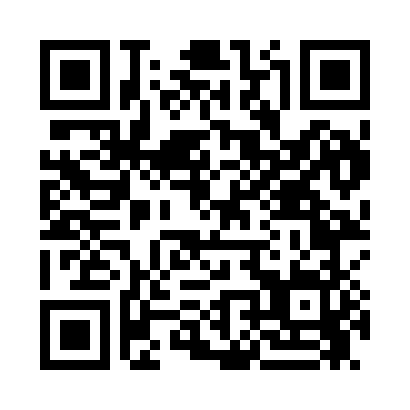 Prayer times for Acorn, Arkansas, USAWed 1 May 2024 - Fri 31 May 2024High Latitude Method: Angle Based RulePrayer Calculation Method: Islamic Society of North AmericaAsar Calculation Method: ShafiPrayer times provided by https://www.salahtimes.comDateDayFajrSunriseDhuhrAsrMaghribIsha1Wed5:106:261:144:578:029:182Thu5:096:251:144:588:039:203Fri5:076:241:144:588:049:214Sat5:066:231:144:588:059:225Sun5:056:221:134:588:059:236Mon5:046:211:134:588:069:247Tue5:026:201:134:588:079:258Wed5:016:191:134:588:089:269Thu5:006:181:134:588:099:2710Fri4:596:171:134:588:099:2811Sat4:586:171:134:588:109:2912Sun4:576:161:134:588:119:3013Mon4:566:151:134:598:129:3114Tue4:556:141:134:598:129:3215Wed4:546:141:134:598:139:3316Thu4:536:131:134:598:149:3417Fri4:526:121:134:598:159:3518Sat4:516:111:134:598:159:3619Sun4:506:111:134:598:169:3720Mon4:496:101:134:598:179:3821Tue4:486:101:135:008:189:3922Wed4:486:091:145:008:189:4023Thu4:476:081:145:008:199:4124Fri4:466:081:145:008:209:4225Sat4:456:071:145:008:209:4326Sun4:456:071:145:008:219:4427Mon4:446:071:145:008:229:4528Tue4:436:061:145:018:229:4529Wed4:436:061:145:018:239:4630Thu4:426:051:145:018:249:4731Fri4:426:051:155:018:249:48